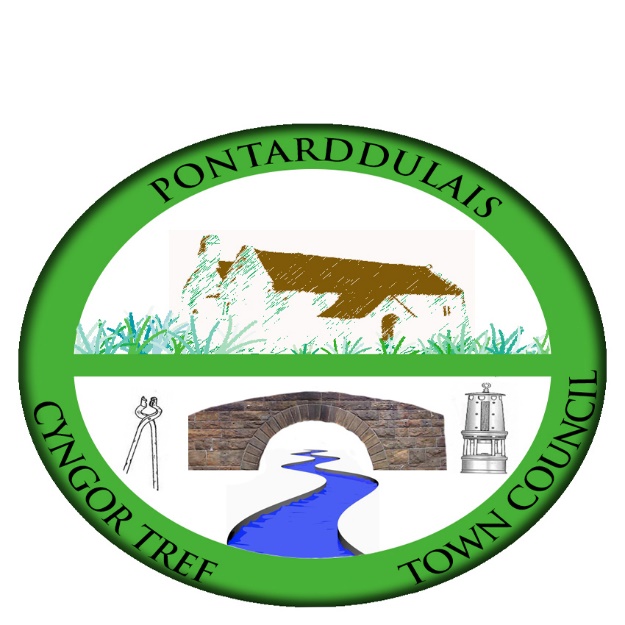 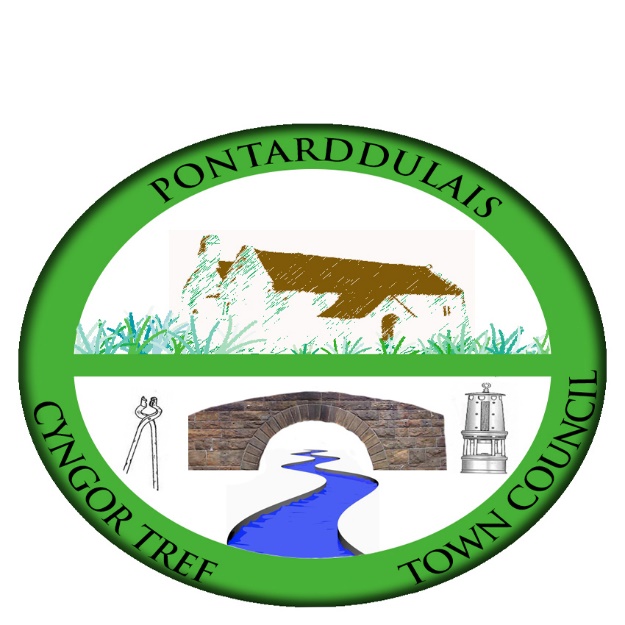 Email/Ebost: hilary.davies@pontarddulaistowncouncil.gov.ukWebsite/Gwefan: www.pontarddulaistowncouncil.gov.ukCorrespondence is welcomed in English or Welsh / Croesewir gohebiaeth yn Gymraeg neu’n Saesneg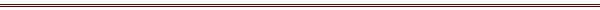 				28 March 2024A MEETING OF THE ESTATES, DEVELOPMENT & CULTURE COMMITTEE WILL BE HELD IN THE INSTITUTE ON THURSDAY 4th APRIL 2024 AT 7.00PMH. J. Davies - Clerk to the CouncilBUSINESSApologies for absenceTo receive declarations of personal interest from Members in accordance with the Council’s Code of ConductReview actions from previous meeting (attached)BudgetInstitute building:Damp issues/troughingEnergy costsHeating/radiatorsBookings updateSide alley doorGerallt Davies memorial - updateActive travel route - objectionsPolice room contractFire Assessment visitCllr J. Beynon emails x 2 (22/3/24) (attached)Dantwyn Park